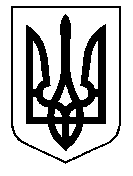 ТАЛЬНІВСЬКА РАЙОННА РАДАЧеркаської областіР  І  Ш  Е  Н  Н  Я01.11.2019                                                                                                 № 36-18/VIІПро погодження проекту землеустрою щодо встановлення (зміни) меж адміністративно-територіальної одиниці с.Романівка Тальнівського району Черкаської областіВідповідно до пункту 26 частини 1 статті 43, статті 59 Закону України „Про місцеве самоврядування“, статтей 10, 173, 174 та 186 Земельного кодексу України, статей 17 та 46 Закону України „Про землеустрій“, врахувавши рішення Романівської сільської ради від 18.10.2019 № 35/01 „Про погодження проекту землеустрою щодо встановлення (зміни) меж адміністративно-територіальної одиниці с.Романівка Тальнівського району Черкаської області“,, розпорядження Тальнівської районної державної адміністрації від 18.10.2019   № 202  „ Про погодження проекту землеустрою щодо встановлення (зміни) меж адміністративно-територіальної одиниці с.Романівка Тальнівського району Черкаської області“, розглянувши клопотання від 17.10.2019 № 206 Романівської сільської ради про погодження проекту землеустрою щодо встановлення (зміни) меж адміністративно-територіальної одиниці с. Романівка Тальнівського району Черкаської області та представлений проект землеустрою щодо встановлення (зміни) меж адміністративно-територіальної одиниці           с. Романівка Тальнівського району Черкаської області та погодження постійної комісії районної ради з питань агропромислового розвитку та природних ресурсів, районна рада ВИРІШИЛА:Погодити проект землеустрою щодо встановлення (зміни) меж адміністративно-територіальної одиниці с. Романівка Тальнівського району  Черкаської області, розробник ДП „Черкаський науково-дослідний    та проектний інститут землеустрою“.Врахувати, що розширення меж населеного пункту передбачається         за рахунок включення в межі села Романівка земель державної та приватної  власності сільськогосподарського призначення та інших категорій земель         за межами населеного пункту Романівської сільської ради загальною площею 129,0000 га, згідно з додатком.  Погодити зовнішні межі та загальну площу населеного пункту                 с. Романівка Тальнівського району  Черкаської області -   564,0000 га, включивши в межі с. Романівка земельні ділянки загальною площею 129,0000 га за рахунок земель державної та приватної власності сільськогосподарського призначення та інших категорій земель, що знаходяться в адмінмежах Романівської сільської ради.Запропонувати Романівській сільській раді після отримання позитивного висновку державної експертизи землевпорядної документації подати проект, вказаний в пункті 1 цього рішення, Тальнівській районній раді для його затвердження та встановлення меж населених пунктів.Контроль за виконанням рішення покласти на постійну комісію районної ради з питань агропромислового розвитку та природних ресурсів. Голова районної ради 							В. Любомська Додаток до рішення районної ради Перелік земельних ділянок, які включаються в межі населених пунктіввід 01.11.2019 № 36-18/VІІ										Пор. №Власники землі, землекористувачі та землі державної власності, не надані у власність або користуванняКадастровий номер земельної ділянкиПлоща, гаЦільове призначенняУгіддяДілянка 1Ділянка 1Ділянка 1Ділянка 1Ділянка 1Ділянка 11ТОВ «Чорна Кам'янка»7124089000:01:001:202821,3959Для ведення товарного сільськогосподарського виробництваРілля (001.01)2ТОВ «Чорна Кам'янка»7124089000:01:001:20280,7041Для ведення товарного сільськогосподарського виробництваЗемлі під дорогами, зокрема підґрунтовими (09.02)3Землі запасу та землі, не надані у власність та постійне користування3,3860Землі загального користуванняРілля (001.01)4ЗАТ "Київстар Дж.Ес.Ем."7124089000:01:001:19980,1500Для розміщення та експлуатації об'єктів і споруд телекомунікаційЗемлі під будівлями та спорудами транспорту (009.03)5Служба автомобільних доріг у Черкаській області1,0419Для розміщення та експлуатації будівель і споруд автомобільного транспорту та дорожнього господарстваЗемлі під дорогами, зокрема підґрунтовими (09.02)6Землі запасу та землі, не надані у власність та постійне користування5,8292Землі загального користуванняЗемлі під сільськогосподарськими та іншими господарськими будівлями і дворами (013.00)7Землі запасу та землі, не надані у власність та постійне користування0,8992Землі загального користування3 усіх лісів лісові насадження лінійного типу (005.03)8Землі запасу та землі, не надані у власність та постійне користування0,3956Землі загального користуванняЗемлі під дорогами, зокрема підґрунтовими (09.02)33,8019Ділянка 2Ділянка 2Ділянка 2Ділянка 2Ділянка 2Ділянка 21ТОВ «Чорна Кам'янка»7124089000:01:001:20254,7001Для ведення товарного сільськогосподарського виробництваРілля (001.01)2Землі запасу та землі, не надані у власність та постійне користування0,0012Землі загального користуванняРілля (001.01)4,7013Ділянка 3Ділянка 3Ділянка 3Ділянка 31Юрпольський І.В.7124089000:01:001:20472,1704Для городництваРілля (001.01)2Землі запасу та землі, не надані у власність та постійне користування7124089000:01:001:21300,9998Землі запасуРілля (001.01)3Землі запасу та землі, не надані у власність та постійне користування0,4198Землі загального користуванняРілля (001.01)Продовження додаткуПродовження додаткуПродовження додаткуПродовження додаткуПродовження додаткуПродовження додатку4Юрпольський 1.В.7124089000:01:001:20800,4857Для городництваРілля (001.01)5Землі запасу та землі, не надані у власність та постійне користування0,0872Землі загального користуванняЗемлі під дорогами, зокрема підґрунтовими (09.02)4,1629ДілянкаДілянкаДілянкаДілянка441Землі запасу та землі, не надані у власність та постійне користування0,1827Землі загального користуванняСіножаті (002.01)0,1827Ділянка 5Ділянка 5Ділянка 5Ділянка 5Ділянка 5Ділянка 51Юрпольська Л.С.7124089000:01:001:20378,8740Для ведення товарного сільськогосподарського виробництваРілля (001.01)2ТОВ «Чорна Кам'янка»7124089000:01:001:202614,0129Для ведення товарного сільськогосподарського виробництваРілля (001.01)3Землі запасу та землі, не надані у власність та постійне користування5,7876Землі загального користуванняРілля (001.01)4Землі запасу та землі, не надані у власність та постійне користування0,3185Землі загального користування3 усіх лісів лісові насадження лінійного типу (005.03)5Юрпольський О.В.7124089000:01:001:20350,9500Для сінокосіння і випасання худобиЗемлі під сільськогосподарськими та іншими господарськими будівлями і дворами (013.00)6Землі запасу та землі, не надані у власність та постійне користування16,9564Землі загального користуванняЗемлі під сільськогосподарськими та іншими господарськими будівлями і дворами (013.00)7Землі запасу та землі, не надані у власність та постійне користування0,7360Землі загального користуванняЗемлі під дорогами, зокрема підґрунтовими (09.02)47,6356ДілянкаДілянкаДілянкаДілянка661Землі запасу та землі, не надані у власність та постійне користування0,2090Для розміщення та експлуатації будівель і споруд автомобільного транспорту та дорожнього господарстваЗемлі під дорогами, зокрема підґрунтовими (09.02)0,2090Продовження додаткуПродовження додаткуПродовження додаткуПродовження додаткуПродовження додаткуПродовження додаткуДілянка 7Ділянка 7Ділянка 7Ділянка 7Ділянка 7Ділянка 71ТОВ «Чорна Кам'янка»7124089000:01:001:20279,9986Для ведення товарного сільськогосподарського виробництваРілля (001.01)2Землі запасу та землі, не надані у власність та постійне користування0,0718Землі загального користуванняРілля (001.01)10,0704Ділянка 8Ділянка 8Ділянка 8Ділянка 8Ділянка 8Ділянка 81Землі запасу та землі, не надані у власність та постійне користування1,5314Землі загального користуванняРілля (001.01)2Землі запасу та землі, не надані у власність та постійне користування1,5711Землі загального користуванняСіножаті (002.01)3Землі запасу та землі, не надані у власність та постійне користування7,0362Землі загального користуванняПасовища (002.02)4ПП Віденко О.В.5,4000Особисті підсобні господарстваСтавки (006.04)5Землі запасу та землі, не надані у власність та постійне користування2,1690Землі загального користуванняСтавки (006.04)6Гапоненко О.Г.4,5700Цегельний заводЗемлі під сільськогосподарськими та іншими господарськими будівлями і дворами (013.00)7Землі запасу та землі, не надані у власність та постійне користування4,4327Землі загального користуванняЗемлі під сільськогосподарськими та іншими господарськими будівлями і дворами (013.00)8Землі запасу та землі, не надані у власність та постійне користування0,4061Землі загального користуванняЗемлі під дорогами, зокрема підґрунтовими (09.02)9Уманський ДЛГ0,7903Для ведення лісового господарства і пов’язаних з ним послугЗемельні лісові ділянки, не вкриті лісовою рослинністю (005.02)27,9068Ділянка 9Ділянка 9Ділянка 9Ділянка 9Ділянка 9Ділянка 91Землі запасу та землі, не надані у власність та постійне користування0,3294Землі загального користуванняРілля (001.01)0,3294Разом129,0000Керуючий справами виконавчого апарату районної ради                                                                                             В.КарпукКеруючий справами виконавчого апарату районної ради                                                                                             В.КарпукКеруючий справами виконавчого апарату районної ради                                                                                             В.КарпукКеруючий справами виконавчого апарату районної ради                                                                                             В.КарпукКеруючий справами виконавчого апарату районної ради                                                                                             В.КарпукКеруючий справами виконавчого апарату районної ради                                                                                             В.Карпук